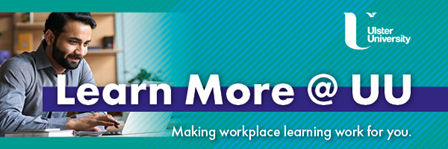 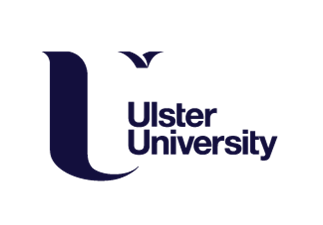 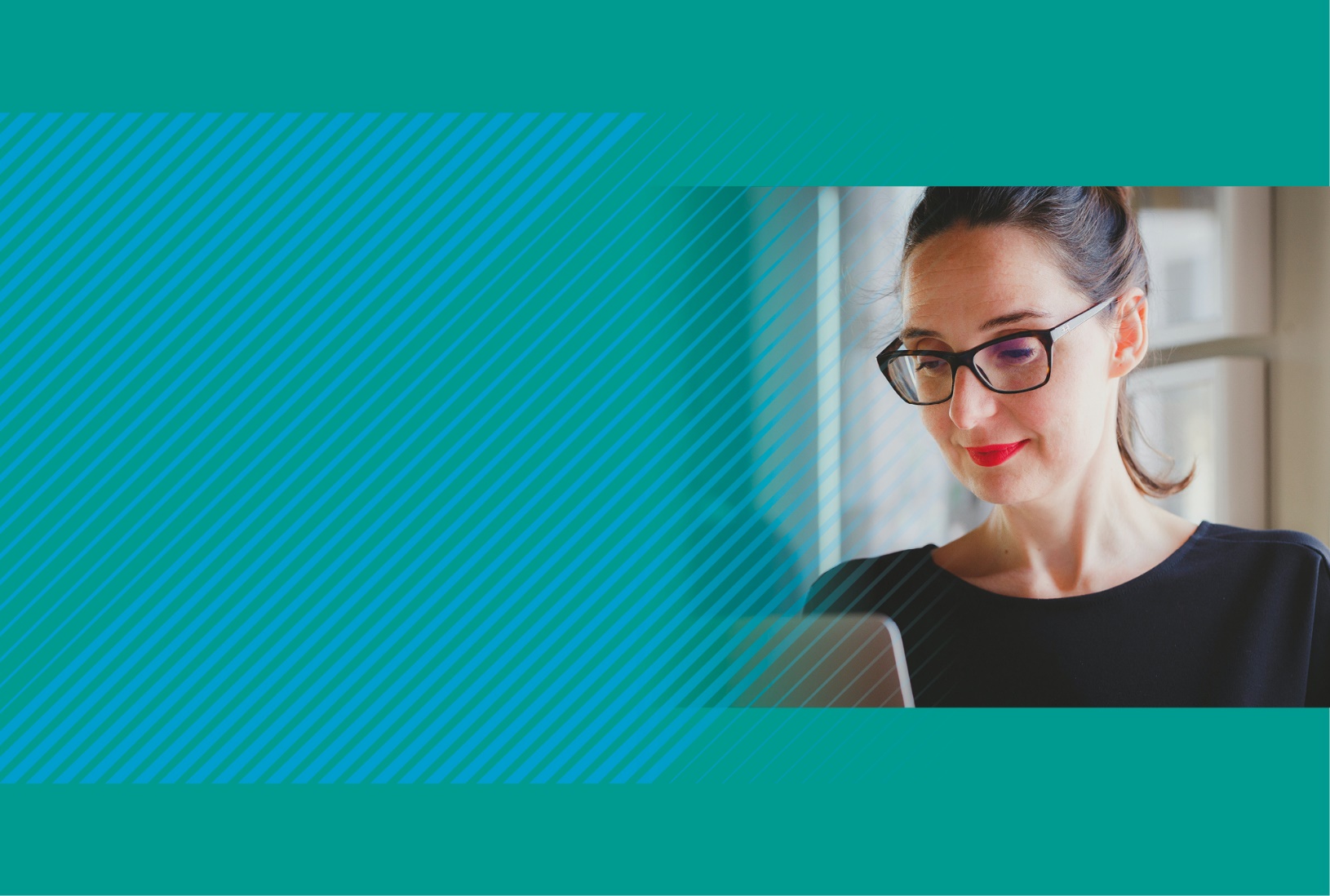 Learning Log – Module Name:Notes:Learning Log – Module Name:Notes: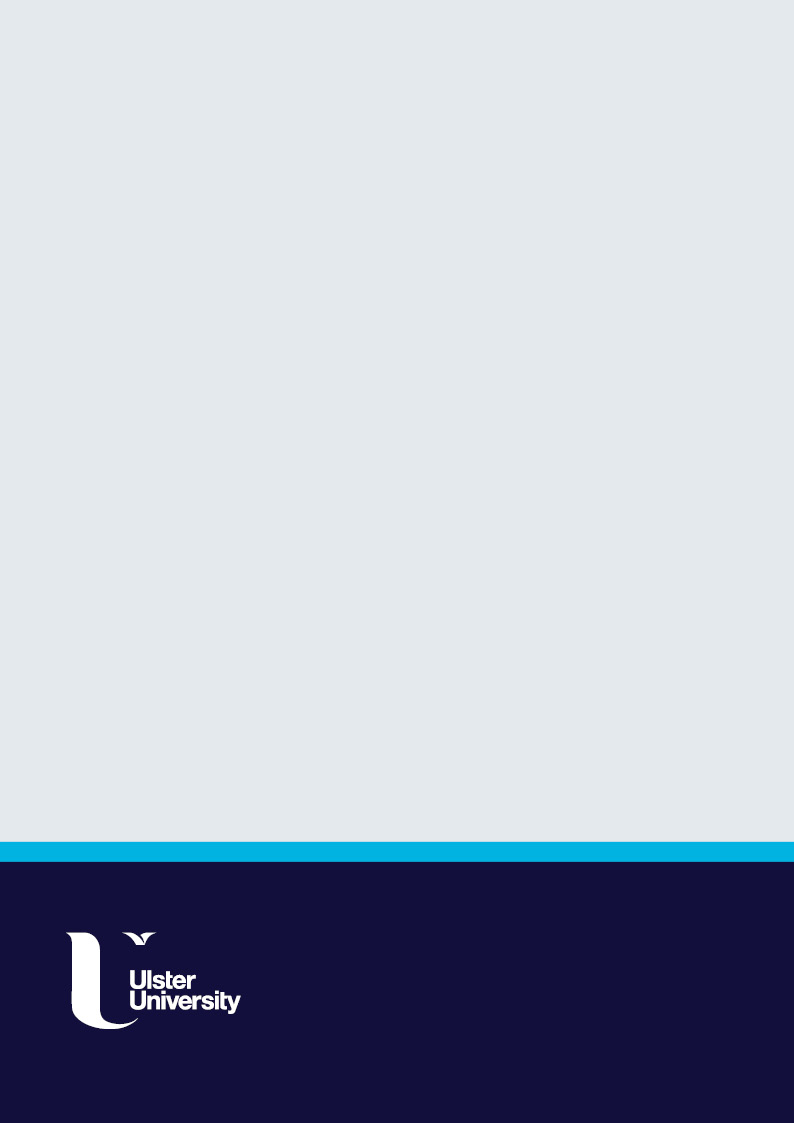 ExperienceWhat activity / experience are you reflecting on?Reflect & LearnWhat happened / what did you learn?ActHow will you put your learning into practice?BehaviourThink back to prior training. How are you performing in your role now compared to before?ExperienceWhat activity / experience are you reflecting on?Reflect & LearnWhat happened / what did you learn?ActHow will you put your learning into practice?BehaviourThink back to prior training. How are you performing in your role now compared to before?